DOBER DAN, UČENCI 9.a oddelka! Danes je nov dan, zato v uvodu prisluhnite tej že zgodovinski skladbi: https://www.youtube.com/watch?v=6e01nNA02vwSedaj pa k delu.NOVA UČNA SNOV:Zapis v zvezekDiktatura kralja Aleksandra – Kraljevina Jugoslavija(U str. 90, 91, DZ str. 64, priloga rač. predstavitev Kakšne spremembe je povzročila kraljeva diktatura))1. Za obdobje parlamentarizma so značilne stalne             politične napetosti – 20. junija 1929 streljanje v     skupščini Kraljevine SHS.                 https://zgodovinanadlani.si/1928-streljanje-v-skupscini-kraljevine-shs/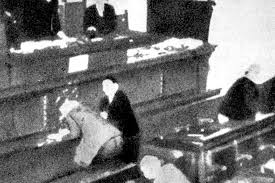 2. Kralj Aleksander je 6. januarja 1929 razpustil parlament       in razglasil diktaturo (šestojanuarska diktatura).     Geslo: »En kralj, ena država, en narod, en jezik«.3. Država se preimenuje v Kraljevino Jugoslavijo (prebivalci       Jugoslovani) Upravno je bila razdelejna na 9 banovin.      Večina slovenskega ozemlja je bila vključena v                                   Dravsko banovino, manjši v Savsko (južna Dolenjska).           https://www.youtube.com/watch?v=anALT7zYkNo Himna Kraljevine  Jugoslavije(vsebuje tudi del slovenski del              himne tistega časa »Naprej zastava slave«4. Zaradi močnega nasprotovanja diktaturi in gospodarske     krize je leta 1931 kralj izdal oktroirano (vsiljeno) ustavo.5. Oktobra 1934 je bil v atentatu kralj Aleksander I. ubit.     (Marseille – Francija)  https://www.youtube.com/watch?v=vK0pI6bwjR46. Obdobje kraljevega namestništva, 1934 – 1941.    Po smrti Aleksandra I. oblast prevzame namestništvo, ki         ga vodi regent Pavle Karađorđević (prestolonaslednik      Peter II. še ni bil polnoleten).7. Marca 1941 Jugoslavija podpiše pristop k trojnemu     Paktu. Vojska marca 1941 izvede vojaški udar, Hitler 6.      Aprila 1941 napade Jugoslavijo (17. april 1941 kapitulacija     Jugoslavije).  https://www.youtube.com/watch?v=bbUJokdibZQ  bombardiranje Beograda 1941NALOGA: preberi tekstovni zapis v učbeniku str 90-91 in reši nalogo v DZ str. 64.Rešitve lahko preveriš na https://www.devetletka.net/gradiva/zgodovina  9. razred → RešitveOglej si tudi gradiva na straneh Rokus-Klett:Gradiva so brezplačno dostopna na spletni strani www.iRokus.si.
Postopek prijave/registracije:Na portalu iRokus.si kliknite na gumb Prijava.Če ste že uporabnik portala, vnesite svoj e-naslov in geslo ter sledite navodilom. Če na portal dostopate prvič, kliknite na polje Nimam še uporabniškega računa in vnesite zahtevane podatke. Tako se boste registrirali in ustvarili uporabniški račun.Gradiva v svojo iZbirko dodate s klikom na gumb Dodaj brezplačna gradiva.Če imate več otrok, morate za vsakega otroka ustvariti lastni uporabniški račun, da bo lahko vsak dostopal do gradiv za svoj razred.